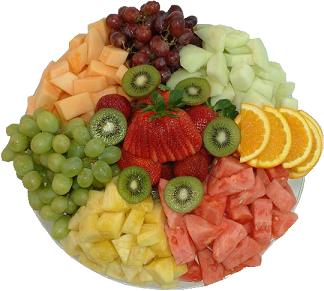 J e d i l n i kOd 10. 9. do  14. 9.  2018PONEDELJEKZAJTRK: čaj, črn kruh, jajčna jed, sadje (1,4)MALICA: sadni pinjenec, bio sirova štručka, sadje (1,5)KOSILO:  puranji paprikaš, vlivanci, solata, sadje (1,4)POP. MALICA: jabolčna kašica, polnozrnati piškotki (1,4,5)TOREKZAJTRK: jogurt, koruzni kruh, sadje  (1,5)MALICA: čaj, bio polnozrnat kruh, eko mesni namaz,brez aditivov, paradižnik (1)KOSILO: goveji hrbet v naravni omaki, pire krompir, baby korenje, solata, sadje (5)POP. MALICA: mleko, sport misli, sadje (1,4,5,7,8,9)SREDAZAJTRK: pšenični zdrob na mleku, grisini, sadje (1,5)MALICA: čaj, bio ovsen kruh, sirni namaz, paprika, sadje (1,5)KOSILO: tuna v paradižnikovi omaki, pirini njoki, solata, sadje (1,4,5)POP. MALICA: bio pšenični žepek z lanom, sadni jogurt, sadje (1,5)ČETRTEKZAJTRK: čaj, ržen kruh, kisla smetana, sadje (1,5)MALICA: mleko, graham kruh, maslo, med, sadje (1,5)KOSILO: fižolova juha s suhim mesom, črn kruh, skutini štruklji, sadje (1,5)POP. MALICA: ržen kruh, piščančja prsa v ovoju, paradižnik, sadje (1)PETEKZAJTRK: čaj, ovsen kruh, puranja šunka, sadje (1)MALICA: ego navadni jogurt, manj masten sirov burek, sadje (1,4,5)KOSILO: piščančje rezinice s šampinjoni, dušen riž, solata, sadje (5)POP. MALICA: borovničeva palčka, sadje (1,4,5)Alergeni - legenda:1 - žita, ki vsebujejo pšenični gluten; 2 - raki; 3 - ribe; 4 - jajca; 5 - mleko; 6 - soja; 7 - arašidi (kikiriki); 8 - lupinasto sadje (oreščki); 9 - listna zelena; 10 -  gorčično seme; 11 - sezamovo seme; 12 - žveplov dioksid in sulfiti v konc. > 10 mg/kg ; 13 - volčji bob; 14 – mehkužci